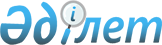 О проекте Закона Республики Казахстан "О ратификации Протокола о внесении дополнений в Соглашение между государствами-членами Шанхайской организации сотрудничества о проведении совместных военных учений от 27 июня 2007 года"Постановление Правительства Республики Казахстан от 13 апреля 2020 года № 193.
      Правительство Республики Казахстан ПОСТАНОВЛЯЕТ:
      внести на рассмотрение Мажилиса Парламента Республики Казахстан проект Закона Республики Казахстан "О ратификации Протокола о внесении дополнений в Соглашение между государствами-членами Шанхайской организации сотрудничества о проведении совместных военных учений от 27 июня 2007 года". О ратификации Протокола о внесении дополнений в Соглашение между государствами-членами Шанхайской организации сотрудничества о проведении совместных военных учений от 27 июня 2007 года
      Ратифицировать Протокол о внесении дополнений в Соглашение между государствами-членами Шанхайской организации сотрудничества о проведении совместных военных учений от 27 июня 2007 года, совершенный в Бишкеке 29 апреля 2019 года.
					© 2012. РГП на ПХВ «Институт законодательства и правовой информации Республики Казахстан» Министерства юстиции Республики Казахстан
				
      Премьер-Министр
Республики Казахстан 

А. Мамин

      Президент
Республики Казахстан
